ANEXO I DO DECRETO Nº. 10.738, DE 18 DE ABRIL DE 2002GOVERNO DO ESTADO DE MATO GROSSO DO SULSECRETARIA DE ESTADO DE JUSTIÇA E SEGURANÇA PÚBLICA – SEJUSP.AGÊNCIA ESTADUAL DE ADMINISTRAÇÃO DO SISTEMA PENITENCIÁRIO – AGEPENFOLHA INDIVIDUAL DE FREQUÊNCIAMÊS/ANONOME: MATRÍCULA: LOTAÇÃO: LOTAÇÃO: CARGO/FUNÇÃOHORÁRIO DE TRABALHO07:30h às 11:30h e 12:30h às 16:30hDIAHORA ENTRADAHORA  SAÍDAASSINATURAHORA ENTRADAHORA  SAÍDAASSINATURACÓDIGO AUSÊNCIADIAHORA ENTRADAHORA  SAÍDAASSINATURAHORA ENTRADAHORA  SAÍDAASSINATURACÓDIGO AUSÊNCIA12345678910111213141516171819202122232425262728293031OBSERVAÇÃO:UTILIZAR NOVA FOLHA DE FREQUÊNCIA NO CASO DE TRABALHO FORA DO HORÁRIO DE EXPEDIENTE NORMALDATA, CARIMBO E ASSINATURA CHEFIA IMEDIATA.EM, ____/_____/_____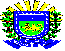 